Acceso (acceso.ku.edu)Unidad 2, AlmanaqueArte callejero en EspañaFestival Rekonstrukcija 2019 - Julieta XLFWhen I started painting on the streets, I didn’t think much about what I was doing, I just let it go. I started painting to make art. I like to mix it with nature because we are nature, we are part of nature, and we have lost a connection with nature, and for me, it’s a way to try to find that [connection] again. And also, for me, nature is the biggest muse I could find. On the streets I find a new world, a new image. You don’t feel the rain, you don’t feel the wind. You can get in touch with the people around. Every country, every place, every neighborhood is a different story, sometimes good, sometimes bad (more good than bad), but there is always a different experience that makes me kind of discover the world and get in touch in different ways. Life surprises me, and I think with urban art, and graffiti and street art, we still have the option of either being nice and kind with people or bothering [them]. And when we bother, we also start to generate a way of arguing about what kind of city we want, and with street art, we still have this way of communicating.This work is licensed under a 
Creative Commons Attribution-NonCommercial 4.0 International License.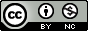 